ТЕХНИЧЕСКИЕ   УСЛОВИЯ.1. Технические условия на присоединение к электрическим сетям Здания.        Собственнику помещения необходимо назначить ответственных за электрохозяйство и противопожарную безопасность, а так же обеспечивать круглосуточный доступ к этажным щитовым, слаботочным стоякам, коллекторам отопления  и оборудованию дымоудаления.       Граница эксплуатационной ответственности с управляющей компанией проходит по входным контактам коммутационного аппарата в вводном электрическом щите помещения СобственникаЭлектрическая мощность выделена из расчета   80Вт на 1кв.м         Для подключения в этажной электрощитовой Собственнику помещения необходимо установить в данном помещении  электрический щит с узлом учета электроэнергии. Место установки согласовать со службой эксплуатацииНа вводной линии в щите Собственника проектом Собственника должна быть предусмотрена установка УЗО (п.4 ст.82 №123-ФЗ от 22.07.2008г.).Внутренние силовые линии и линии освещения в помещениях  Собственника должны быть выполнены кабелем с медными жилами в ПВХ – изоляции и оболочке, не распространяющей горение, с расцветкой жил в соответствии с ПУЭ. Марка кабеля ВВГнг-FRLS . Все работы должны быть выполнены в соответствии с требованиями ПУЭ, СП 31-110-2003,  СНиП 3.05.06-85, и другими действующими нормативными документами.На линиях питания бытовых потребителей предусмотреть установку УЗО или дифференциальных автоматов (ПУЭ раздел7   п.7.1.71).Предусмотреть установку агрегатов бесперебойного питания для электроснабжения отдельных токоприёмников, в работе которых возникает сбой при технологических просадках и кратковременного пропадания напряжения в сети внешнего электроснабжения. Предусмотреть в санузлах коробки уравнивания потенциалов.Предусмотреть проектом установку на выходе из помещения светового указателя «ВЫХОД» и светильник со встроенным аккумулятором, включающегося при отключении напряжения в сети внешнего электроснабжения (п.6.1.23 ПУЭ). Подключение светового указателя осуществить от внутренней электросети Собственника.Проектирование электроснабжения и других систем в помещениях Собственника необходимо вести таким образом, чтобы не были внесены изменения в уже смонтированное в здании инженерное оборудование.В местах прохода через помещение Собственника транзитных инженерных коммуникаций проектом должна быть предусмотрена установка люков для обеспечения возможности контрольного осмотра и ремонта оборудования. Вносить изменения в компоновку существующего оборудования без согласования со службой эксплуатации не допускается. В соответствии с постановлением Правительства РФ от 21 апреля 2009 года № 334 определён  порядок технологического присоединения потребителей к электрическим сетям и отменена выдача органами Ростехнадзора разрешений на допуск в эксплуатацию электроустановок физических лиц мощностью до 15 кВт и юридических лиц мощностью до 100 кВт.Рабочая документация на электроснабжение и внутреннее электрооборудование помещений Собственника до начала проведения монтажных работ должна быть представлена для согласования в Управляющую компанию  (п.1.3.2 ПТЭЭП).  По окончании выполнения монтажных и пуско-наладочных работ в Управляющую компанию должны быть представлены: копия приказа о назначении ответственного за электрохозяйство и его заместителя, исполнительная документация на бумажном и электронном носителях, акты на скрытые работы, копия технического отчёта по испытаниям электрооборудования Собственника, выполненным специализированной организацией (п.1.3.3 ПТЭЭП), а также разрешение на допуск электроустановок в эксплуатацию (п.1.3.11 ПТЭЭП). Для обеспечения механизации монтажных работ (на время ремонта) Собственнику помещения предоставляется щит механизации. В щите механизации должен быть смонтирован силами Собственника за его счёт узел учёта электроэнергии . Вводно-распределительное устройство Собственника должно быть укомплектовано средствами защиты от поражения электрическим током (п. 2.2.21 ПТЭЭП).1.1 Технология монтажа электропроводки: - если специально не оговорено иное, вся электропроводка во всех зонах Помещений должна быть выполнена в лотках или трубах скрытым методом; - монтаж электропроводки должен обеспечивать возможность ремонта и замены без выполнения строительных работ; - последовательное включение в заземляющий проводник заземляемых частей электроустановки не допускается. Заземляющий проводник (РЕ) не подключать шлейфом через розетки, использовать для ответвления проводника   РЕ технологическую петлю или WAGO- сжим для  обеспечения непрерывности основной линии (ПУЭ п.1.7.139,  п.1.7.144).1.2 Требования к электрооборудованию и материалам: - все материалы для электромонтажных работ должны быть новыми, высококачественными и иметь необходимые сертификаты.  Все работы должны быть выполнены в соответствии с требованиями ПУЭ, СП 31-110-2003, ГОСТ Р 50571.15-97, СНиП 3.05.06-85, и другими действующими нормативными документами. 1.3 Таблички на оборудовании и щитах. Таблички во всех Помещениях должны быть стандартного типа. Оборудование, перечисленное ниже, должно быть отмаркированно табличками ,  согласованными с Управляющей Компанией: - распределительные щиты и щиты управления; - кнопочные пульты; - телефонные панели; - щитки и приборы системы обнаружения пожара. Остальное электрическое оборудование маркируется табличками (наклейками) произвольного образца в соответствии с утвержденным проектом. 2. Освещение. 2.1 Общее освещение - Использование ламп высокой интенсивности, прожекторов высокой мощности не допускается; - Максимально допустимый уровень освещенности в Помещениях составляет 500 Люкс. 2.2 Аварийное освещение - Собственник помещения должен обеспечить устройство аварийного освещения на путях эвакуации из Помещений; - Световые указатели на путях эвакуации оборудуются резервным питанием от встроенных аккумуляторных батарей. 3. Технические условия на подключение к системе вентиляции. Подключение к системам вентиляции здания осуществлять с установки клапана регулирования расхода воздуха (если он не предусмотрен проектом здания).В местах прохода через помещение Собственника транзитных инженерных коммуникаций проектом должна быть предусмотрена установка люков для обеспечения возможности контрольного осмотра и ремонта оборудования. Воздухообмен в помещениях принят по расчету для обеспечения санитарной нормы наружного воздуха на одного человека, количество людей по помещениям принято исходя из требований технического задания  8м² на 1 человека и 60 м3/ч наружного воздуха на человека. Не допускается дополнительная регулировка отбалансированных этажных дроссельных заслонок системы общеобменной вентиляции 3.1 Воздуховоды: - все воздуховоды должны быть изготовлены из оцинкованной стали. В качестве подводов к диффузорам допускается использовать гибкие воздуховоды; - Воздуховоды приточных систем должны быть изолированы снаружи. Толщина тепловой изоляции подающих воздуховодов должна соответствовать требованиям СНиП. Не допускается использование тепловой изоляции на резиновой основе; - Если не предусмотрено проектом, необходимо установить клапаны регулирования расхода воздуха в точках подключения к системам вентиляции здания; - Использовать для вентиляции туалетов и помещений разогрева пищи отдельные от общеобменной вентиляции каналы;- противопожарные воздушные клапаны следует устанавливать согласно «Нормам Противопожарной Безопасности» НПБ 241.97. 3.2 Трубопроводы. - При монтаже оборудования кондиционирования предусмотреть необходимые системы отвода конденсата с внутренних блоков;- Трубопроводы для отвода конденсата должны быть изготовлены из медных или полихлорвиниловых труб с минимальным внутренним диаметром . Для облегчения прочистки все повороты должны быть выполнены в форме Т-образных элементов с пробками. Все подключения к канализации должны выполняться с использованием сифонов или водосточных воронок с разрывом струи, установленных в доступном месте. Сифоны также должны быть снабжены Т-образными элементами с пробками, облегчающими ручное заполнение водой. При установке в помещении систем кондиционирования необходимо согласовать прохождение трассы для отвода дренажных вод с Управляющей компанией. Транзитное прохождение трассы через помещения соседних собственников крайне нежелательно и требует дополнительного согласования с данными собственниками. 4. Технические условия на реорганизацию системы отопления. 4.1 Система отопления в здании является оборудованием, относящимся к общим системам здания, не допускается внесения изменений, требующих дополнительного потребления теплоносителя, подаваемого на радиатор отопления, за исключением следующих случаев: - При установке вновь возводимых перегородок согласно планированию раздела помещений, которые могут пересекаться по расположению с радиатором отопления; - При отсутствии в планируемом помещении прибора отопления. 4.2  При разделе помещений на отдельные блоки предусмотреть дополнительную установку регулирующей арматуры  для эффективной работы системы отопления. Все вносимые изменения в систему отопления требуют предварительного согласования  Управляющей компании. 5. Технические условия на подключение к системам водоснабжения и канализации      Граница балансовой принадлежности и эксплуатационной ответственности на водоснабжение с управляющей компанией проходит по первому резьбовому соединению после шарового крана, находящегося в этажном сантехническом шкафу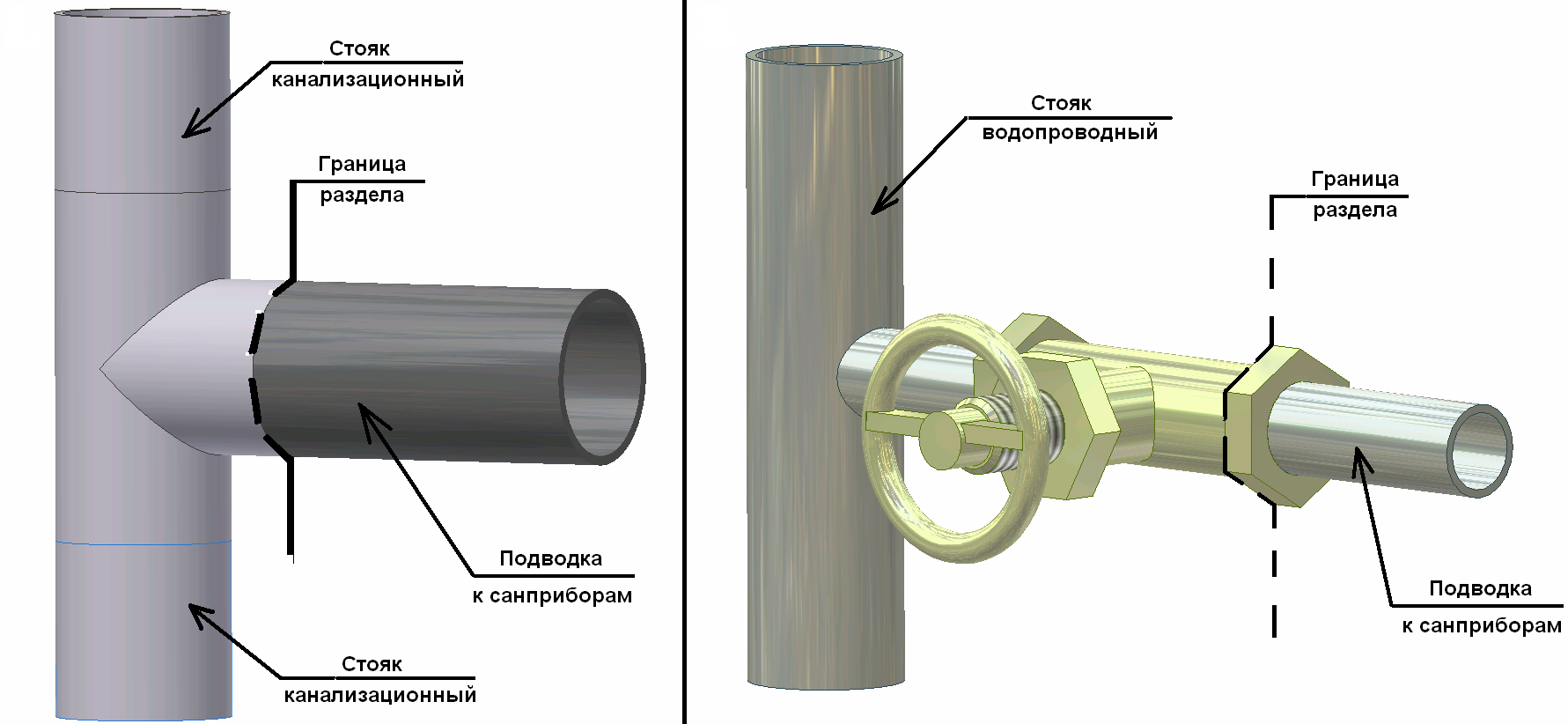 Для защиты оборудования от чрезмерного давления  установить на водопроводном вводе редукционный клапан, настроенный на избыточное давление не более 4,0 бар.Для снижения рисков протечек  рекомендовано установить клапана "Аква-Стоп". 5.1 Трубопроводы и запорная арматура. - Все бытовые водопроводные трубы должны быть выполнены согласно нормативной документации. Все дренажные, канализационные и конденсатные трубопроводы должны быть изготовлены из чугуна или поливинилхлорида; - Во всех бытовых водопроводных сетях следует использовать краны шарового типа; - Все трубы горячей и холодной воды должны иметь теплоизоляцию; - Все краны и управляющие клапаны необходимо пометить бирками, в соответствии с проектом;- При подключении к водопроводному или канализационному стояку нескольких потребителей предусмотреть резервные точки подключения потребителей (количество согласовать с Управляющей Компанией);- В санузлах,   душевых  и  производственных  помещениях предусмотреть установку трапов согласно СНиП.5.2 Водомеры. - Системы ГВС и ХВС, смонтированные в помещении Собственника помещения, должны быть оборудованы водомерами. Водомеры должны быть установлены в доступном месте. Водомеры должны быть оборудованы импульсными выходами для снятия показаний. 6. Технические условия на подключение к системам противопожарной безопасности здания. Выбор и подбор оборудования и материалов произвести согласно требованиям СниП, СП5.13130.20096.1 Пожарная сигнализация. - Система пожарной сигнализации в Помещениях Собственника должна быть подключена к базовой системе пожарной сигнализации Здания. В местах подключения шлейф извещателей помещения к шлейфу извещателей здания установить изоляторы шлейфа ИЗ-1. Формирование команд на управление автоматическими установками пожаротушения, противодымной вентиляции, оповещения, должно осуществляется не менее чем от 2-х пожарных извещателей. Необходимо использовать материалы и оборудование, аналогичное спецификации базовых систем. Собственник помещений, согласно планировке и назначению своих помещений   обязан спроектировать систему пожарной сигнализации с возможностью её интегрирования в общую систему пожарной сигнализации комплекса.                                                         Установлена адресная пожарная система  Рубеж Извещатели потолочные ИП 212-64 Извещатели ручные ИПР 513-11  6.2 Спринклерное пожаротушение и противопожарный водопровод - Автоматической установкой спринклерного пожаротушения оборудуются все помещения здания за исключением некоторых помещений (душевые, санузлы, венткамеры, насосные, лестничные клетки и т.д). Спринклеры: Ороситель спринклерный водяной   с плоской розеткой, стандартного реагирования, стеклянная колба 5мм, 1/2” , К=80, температура срабатывания 57ºС  и   ороситель спринклерный водяной  TY-B горизонтальный (карнизный), стандартного реагирования, стеклянная колба 5мм, 1/2” , К=80,  температура срабатывания 57ºС. В случае обоснованной невозможности применения воды, в качестве огнетушащего вещества в конкретных помещениях необходимо предусмотреть газовое или порошковое автоматическое пожаротушение. Трубопроводы и подводки необходимо применять только имеющие сертификат для использования в системах пожаротушения.Запрещается демонтировать дренажные трапы предназначенные для удаления воды с этажа при срабатывании средств автоматического пожаротушения.6.3 Система Оповещения и Управления эвакуацией (СОУЭ) при пожаре - Система оповещения о пожаре в Помещениях Собственника должна быть подключена к базовой системе оповещения здания. Оповещатели не должны иметь регуляторов громкости и подключаются к сети без разъемных устройств. Включение светоуказателей должно предусматриваться автоматически, при срабатывании систем пожарной автоматики. Необходимо использовать материалы и оборудование, аналогичное спецификации базовых систем, т.е. оборудование совместимое с установленным на объекте с согласованием количества и необходимой мощности. Собственник, согласно планировке и назначению своих помещений   обязан спроектировать СОУЭ  с возможностью её интегрирования в общую систему СОУЭ комплекса. Система оповещения с оповещателями мощностью 3Вт (при разделении помещений на более мелкие отсеки необходимо установить оповещатель меньшей мощности) фирмы «INTER-M» для установки на потолок и на стены.Предусмотреть в помещении собственника точку радиовещания и проложить линию от  слаботочного стояка. 1.Розетка: радиорозетка- РПВ-1.2. Кабели: экранированные либо проводами со скрученными жилами (витой парой) либопровода со стальными жилами диаметром 1,2 мм (ПРППМ 2х1.2. 3. Универсальная коробка РОН-2 (1 на 2 абонента). 6.4 Система контроля и управления доступом (СКУД).В случае установки в помещениях локальной СКУД, необходимо предусмотреть автоматическое разблокирование электромагнитных замков дверей на путях эвакуации от системы автоматической пожарной сигнализации.7. Технические условия на подключение к системам СКС. Для монтажа кабелей систем СКС от помещения  этажного слаботочного стояка  до помещения Собственника  в стенах  между помещениями необходимо выполнить технологическое  отверстие с установкой металлической гильзы и последующим заполнением данного отверстия огнезащитным составом.Запрещается устанавливать активное оборудование в Помещениях для оказания телекоммуникационных услуг. Не допускается совместная прокладка слаботочных систем и электрических линий. Проектную документацию по разделам:  видеонаблюдение, СКС, телевидение, радиовещание, и т.д. выполнить согласно нормативных документов.8. Конструктивные требования и технические условия. - Все проходы инженерных коммуникаций сквозь конструктивные элементы Здания должны быть утверждены в письменной форме Управляющей Компанией;                                                - Все сквозные отверстия в плитах перекрытия и других несущих конструкциях здания должны быть оборудованы гильзами, загерметизированны, защищены от огня согласно строительным нормам и правилам и выполняться только сверлением алмазными коронками с использованием водяного пылесоса;-Не допускается штробление, снос и повреждение несущих колонн;- Не допускается пробитие отверстий с использованием отбойного молотка.9. Технические условия и требования к гидроизоляция полов. - Гидроизоляция должна быть выполнена Собственником помещения в зонах приготовления пищи, технических помещениях, туалетах, душевых, моечных комнатах и на любых других площадях, где возможно появление воды на полу. Собственник помещения обязан провести работы по гидроизоляции с учетом требований Управляющей Компании,  все стоки в полу, ревизионные люки в полу и т.п. необходимо снабдить гидроизолирующими фланцами, выступающими за границы стока не менее чем на 250 мм. Любые отверстия в полу должны быть соответствующим образом заделаны с обеспечением водонепроницаемого стыка с гидроизоляционной мембраной и заполнены огнестойким составом. Системы гидроизоляции должны состоять из гидроизоляционной мембраны, защитного слоя и отделочных элементов пола. 10. Зона Контроля Дизайна и СМР. - Собственник помещения обязуется не совершать каких-либо действий, которые могут привести к изменению внешнего вида Здания. - При проведении строительно-монтажных работ необходимо предусмотреть сохранность выполненных ранее отделочных работ и установленного инженерного оборудования, для этого рекомендуется застелить половые покрытия, закрыть стены полиэтиленовой пленкой, оргалитом или другими материалами. Если в результате проведения СМР были допущены механические повреждения в помещениях с выполненными общестроительными отделочными  работами, устранение выявленных данных повреждений осуществляется за счет собственника помещения.- Категорически запрещается сливать строительные смеси в системы канализации зданий.Дренаж от внутренних блоков осуществляется  в канализацию условно чистых вод.Произвести необходимые  испытания смонтированного оборудования  с участием  представителей  Управляющей компании с оформлением соответствующих актов.Для предотвращения дополнительных рисков рекомендуется рассмотреть вопрос страхования.